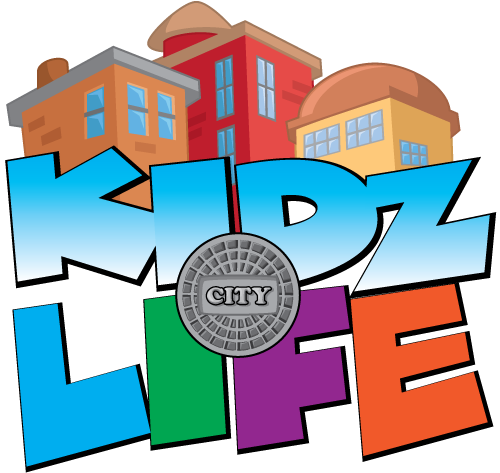  6-12 YEAR OLD SUNDAY SCHEDULE	10:30- 10:35 	 Pray in conference room in main building as a team10:35-10:45	Set up Room, Make sure Wi-Fi is working10:45-10:50	Pray10:50-11:00	Welcome, Confessions, Song in chapel 11:00- 11:15    Snack	 11:15- 11:35    6-8 year old go to recreation gym                           9-12 year old lesson in community room11:35-11:40  switch/bathroom break as a group	11:40-12:00 6-8 year old lesson in community room                      9-12 year old recreation in gym12:00-12:10- Recap, Pray and dismiss		Clean up, return all items, discard trash and wipe things down